Ferie zimowe 2016Harmonogram zajęć w czasie ferii zimowych w Szkole Podstawowej im. Marii Konopnickiej w Olszewie realizowanych w ramach projektu edukacyjnego „Spędzamy ferie aktywnie i wesoło”.Zapraszamy dorosłych i dzieci!Zajęcia będą odbywały się: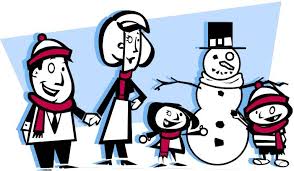 26. 01- wtorek – 1100 - 1400     28. 01- czwartek   – 1100 - 1400     02.02- wtorek – 1100 - 1400    04.02- czwartek  – 1100 - 1400REGULAMIN UCZESTNIKA FERII ZIMOWYCH1. Zachowujemy się kulturalnie i przestrzegamy zasad bezpieczeństwa dbając o zdrowie własne i kolegów.
2. Nie wychodzimy bez pozwolenia poza teren szkoły. 
3. Nie oddalamy się od grupy.
4. Stosujemy zasady partnerskiego porozumiewania się.
5. Dbamy o powierzony nam sprzęt.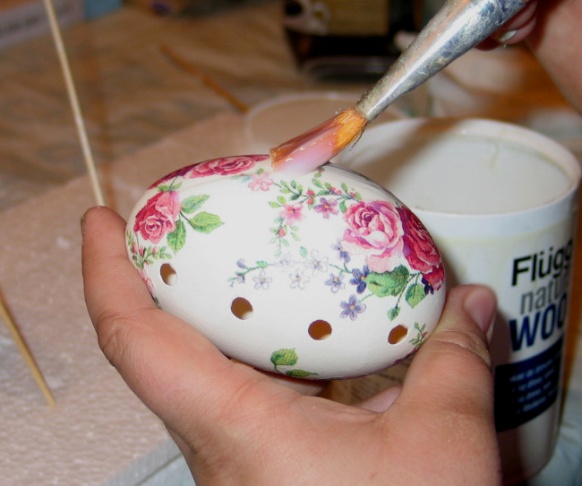 6. Podczas zajęć obowiązuje obuwie sportowe. Prowadzący- Sławomira RokojżoProwadzący- Sławomira RokojżoProwadzący- Leszek RokojżoProwadzący- Leszek Rokojżogodzinyrodzaj zajęćgodzinyrodzaj zajęć11 00 – 1230 zajęcia z decoupage( zapoznanie z materiałami, techniką, zasadami zachowania podczas zajęć)11 00 – 1200Gry i zabawy integracyjne na sali sportowej.1230 – 1245Przygotowanie śniadania.1200 1245Zawody sportowe1245 - 1300Śniadanie1245 - 1300Śniadanie1300 - 1345Zajęcia decoupage 1300 - 1345Gry i zabawy integracyjne na sali sportowej.1345 - 1400Zakończenie zajęć1345 - 1400Zakończenie zajęć